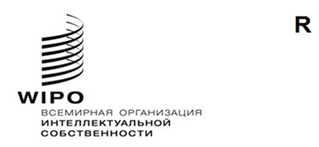 CDIP/30/13ОРИГИНАЛ: АНГЛИЙСКИЙДАТА: 10 МАРТА 2023 ГОДАКомитет по развитию и интеллектуальной собственности (КРИС)Тридцатая сессия
Женева, 24–28 апреля 2023 годаДОКЛАД ПО ТЕМЕ «ЖЕНЩИНЫ И ИС: СОСТАВЛЕНИЕ ПОДБОРКИ ДАННЫХ И ОБМЕН ИМИ»Документ подготовлен СекретариатомНа своей двадцать шестой сессии, состоявшейся 26–30 июля 2021 года, Комитет по развитию и интеллектуальной собственности (КРИС) при обсуждении темы «Женщины и ИС» в рамках пункта повестки дня «ИС и развитие» постановил принять предложение Мексики о дальнейшей работе (представленное в документе CDIP/26/10 Rev.), в котором, среди прочего, Секретариату было поручено принять ряд мер и было принято решение «периодически, по мере того как Секретариат ВОИС сочтет это необходимым, возвращаться к рассмотрению вопроса "Женщины и ИС" в рамках пункта повестки дня "ИС и развитие" начиная с весенней сессии КРИС в 2023 года». Цель настоящего документа вместе с документом CDIP/30/12 состоит в том, чтобы способствовать дальнейшему рассмотрению Комитетом вопроса «Женщины и ИС» на текущей сессии. Настоящий документ посвящен составлению подборки данных в области ИС в разбивке по полу и обмену ими, а в документе CDIP/30/12 представлен отчет о реализации стратегического плана действий ВОИС по поддержке и расширению возможностей женщин в области ИС, а также обзор о взаимодополняемости внутренних и внешних мероприятий ВОИС. Отчетный период охватывает 2021 и 2022 годы.СОСТАВЛЕНИЕ ПОДБОРКИ СОПОСТАВИМЫХ И ДЕЗАГРЕГИРОВАННЫХ МЕЖДУНАРОДНЫХ ДАННЫХ О ГЕНДЕРНОЙ ПРИНАДЛЕЖНОСТИ ВЛАДЕЛЬЦЕВ И СОЗДАТЕЛЕЙ ПРАВ ИСВ международных патентных заявках не указывается информация о гендерной принадлежности заявителя или автора изобретения. Однако эта информация представляет ценность для сообщества ИС, например, с точки зрения выявления и понимания потенциальных пробелов в сфере инноваций. Поэтому, начиная с двадцать второй сессии КРИС, Секретариат продолжал разработку методологий, с тем чтобы обеспечить более глубокое понимание взаимосвязи гендерного равенства и ИС и собирать на их основе сопоставимые международные данные с разбивкой по полу. Эта работа, в частности, проводилась Департаментом экономической информации и анализа данных (DEDA) Сектора экосистем ИС и инноваций (IPIES). А именно: В течение отчетного периода Отдел статистики и анализа данных публиковал статистические данные по Договору о патентной кооперации (РСТ) в разбивке по полу в своих важнейших публикациях и на портале веб-центра данных: в «Ежегодном обзоре системы PCT» (за 2021 и 2022 годы), в издании «Мировые показатели деятельности в области интеллектуальной собственности» (за 2021 и 2022 годы) и на портале Центра статистических данных по ИС (регулярные обновления в течение отчетного периода).Секция инновационной экономики продолжала проводить методологические и экономические исследования по вопросам гендерного равенства и ИС. В 2022 году Секция приняла на работу первого научного сотрудника по гендерным исследованиям, который будет руководить исследованиями по вопросам гендерного и этнокультурного разрывов в сфере инноваций и творчества. Исследования продолжались по двум основным направлениям: i) дальнейшее совершенствование гендерной разбивки; и ii) совершенствование и расширение фондов и данных ИС с разбивкой по полу, включая другие меры по обеспечению разнообразия.В течение отчетного периода Секция инновационной экономики продолжала совершенствование методологий гендерной разбивки следующим образом:Создание и совершенствование более доступных версий Всемирного гендерного словаря имен (WGND) путем его публикации в реестре Harvard Dataverse, на платформе GitHub и в Amazon Web Services Simple Storage Service (AWS S3). Создание команды в программе STATA (genderit), чтобы дать возможность исследователям использовать WGND 2.0 более доступным образом. В 2022 году бета-версия была размещена на GitHub, и в настоящее время DEDA и исследователи проводят ее тестирование. Поиск возможностей для использования альтернативных источников данных об ИС совместно с Отделом глобальных баз данных (GDD) Сектора инфраструктуры и платформ ВОИС в целях разработки новых показателей и совершенствования существующих. В результате удалось значительно повысить надежность использования WGND для китайских и корейских имен, записанных оригинальными иероглифами. Постоянное развитие серии методов прогнозирования гендерного паритета, которые позволяют сравнивать различные сценарии того, когда может быть достигнут гендерный паритет. DEDA продолжал применять эти методы к изобретателям РСТ. Публикация и распространение методов осуществляется на внутриорганизационном уровне через закрытое хранилище GitHub.В тот же период Секция инновационной экономики провела исследование, посвященное совершенствованию, расширению и анализу данных по ИС с разбивкой по полу, следующим образом:Обновление исследования «Определение пола изобретателей PCT». В обновленном исследовании расширены разработанные показатели гендерного разрыва и определены контрольные показатели для дальнейшего анализа. В исследовании были использованы данные национальных фондов, что позволило более точно дифференцировать китайские и корейские имена, записанные оригинальными иероглифами. Это исследование будет опубликовано в серии «Исследования ВОИС в области развития». Продолжение изучения возможностей для гендерной дифференциации изобретателей в патентах и полезных моделях в национальных фондах ИС. Секция инновационной экономики исследовала способы расширения этого исследования и включения в него других источников, помимо единичных данных DOCDB/PATSTAT. Анализ возможностей для гендерной разбивки единичных данных по промышленным образцам. Благодаря Сектору брендов и образцов и GDD были собраны новые данные по Гаагской системе и национальным фондам. Предварительные результаты представляются многообещающими. Анализ возможностей для гендерной разбивки единичных данных по товарным знакам. Благодаря Сектору брендов и образцов и GDD были собраны новые данные по Мадридской системе и национальным фондам. ОБМЕН ИНФОРМАЦИЕЙ О МЕТОДАХ И ПРОЦЕДУРАХ СБОРА ДАННЫХ С РАЗБИВКОЙ ПО ПОЛУ, ИСПОЛЬЗОВАНИЯ ПОКАЗАТЕЛЕЙ, МЕТОДИК МОНИТОРИНГА И ОЦЕНКИ И ЭКОНОМИЧЕСКОГО АНАЛИЗА ГЕНДЕРНЫХ РАЗРЫВОВ В СФЕРЕ ИСВ течение отчетного периода Секретариат реализовал несколько инициатив по обмену аналитическими материалами и методологиями по темам, связанным с женщинами и ИС. В частности, Секция инновационной экономики изучила несколько способов публичного распространения своей методологии гендерной разбивки, а именно:Установление прямых контактов с научными сетями, структурами Организации Объединенных Наций (ООН) (например, «ООН-женщины») и заинтересованными лицами из частных компаний и ведомств по передаче технологий. Использование нескольких уже упомянутых веб-хранилищ, таких как Harvard Dataverse Repository, GitHub Repository и AWS S3. Число скачиваний продолжало расти, превысив 6600 на сайте ВОИС и составив около 7000 в Harvard Dataverse. Распространение руководства, посвященного методам проведения гендерного анализа на основе данных об инновациях и ИС. Это руководство было переведено на шесть официальных языков ВОИС.Секция инновационной экономики продолжала готовить веб-контент в рамках серии «Инновации, творчество и гендер», где экономические и методологические исследования Секретариата объясняются на понятном более широкой аудитории языке. Эти материалы используются не только для популяризации работы ВОИС по данной теме, но и для освещения работы, проводимой национальными ведомствами ИС (например, ведомствами Соединенных Штатов Америки, Соединенного Королевства, Канады и Чили). Начиная с 2021 года, Секция инновационной экономики вместе с инициативой «Изобретаем вместе» организовала серию онлайновых семинаров по теме гендерного разрыва в сфере ИС. Основная цель этих семинаров заключалась в сборе информации о том, что делается для устранения гендерного разрыва в сфере ИС, что может быть воспроизведено и распространено на глобальном уровне, и какие возможны новые глобальные действия, которые окажут ощутимое положительное влияние на предоставление недопредставленным группам возможности использовать патенты и другие права ИС. Было проведено три серии этих семинаров, ориентированных, соответственно, на Американский регион, Европейский регион, а также на Восточно-Азиатский и Азиатско-Тихоокеанский регионы. ДАЛЬНЕЙШИЕ ДЕЙСТВИЯС учетом опыта Секретариата за отчетный период необходимо принять во внимание ряд конкретных мер.Во-первых, стратегия, предусматривающая облегчение доступа к методологическим материалам по гендерным вопросам для менее технически подготовленной аудитории, доказала свою полезность. Было обеспечено распространение методологий среди более широкого круга государств-членов, что позволило сформировать местный потенциал для проведения анализа с учетом гендерных аспектов и с разбивкой по полу. Во-вторых, Секретариат продолжит проведение исследований по методологиям, обеспечивающим расширение и анализ сопоставимых и дезагрегированных международных данных о гендерной принадлежности владельцев прав ИС и авторов. В частности, речь идет об исследованиях, позволяющих распространить анализ на другие формы ИС, такие как полезные модели, промышленные образцы или товарные знаки.Комитету предлагается принять к сведению информацию, изложенную в настоящем документе.[Конец документа]